Școala Gimnazială Avram Iancu propune elevilor săi implicarea în parteneriatul internațional: 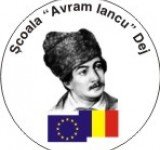 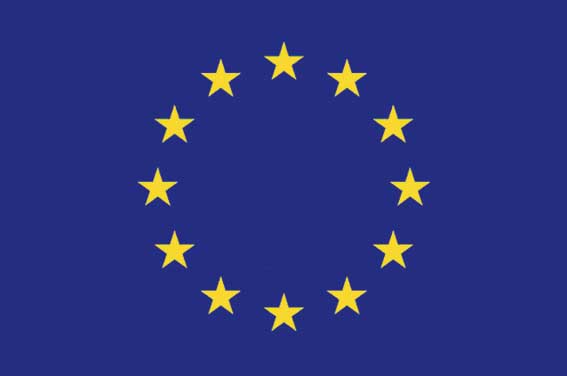 ”Festivalul matematicii în școala mea”Parteneri implicați: 	        - Școala Gimnazială Avram Iancu,  Dej, Romania	        - Liceo Scientifico Statale "G. Galilei", Potenza, Italy        -3rd Junior High School of Ilion, Ilion, Athens,Greece Locul desfășurării:Sala de clasă a clasei a-VI-a B, parter, corpul A, Școala Avram IancuSpațiul virtual EtwinningSăli de clasă ale școlii din ItaliaPerioada: 1octombrie-20 decembrie 2014 pentru întreg proiectul joi, 16 octombrie 2014, ora 13/(14) pentru activități experimentalejoi, 6 noiembrie 2014, ora 13/(14), elaborarea jocurilor cu specific matematicjoi, 20 noiembrie 2014, ora 13/(14), concurs de matematică pe echipe, ” Matematica-regina științelor”Cadre didactice participante: director Daniela Herineanu, director adjunct Giurgiu Gheorghe,   profesorii de matematică: Izgărian Monica, Cherecheș Gelu, Daniela Rus, Diana Rafa, Elisabeta Grimaldi, PETROS EFSTATHIOU.Colaboratori:  profesor de limba engleză Laura CâmpeanBeneficiari:	 Elevii claselor a-VII-a A, B, C, D  ai Școlii Gimnaziale Avram Iancu și elevii din clasele similare ale școlilor din Italia și GreciaActivități:activități experimentale cu specific matematic, elaborarea de fișe de lucru, redactarea de tutoriale de prezentare ale experimentelor, confecționarea de jocuri pentru timpul liber cu caracter matematic: elevii primesc un set de conținuturi matematice care trebuie prinse în joc și un model de joc de societate ( de exemplu ”Piticot”), sarcinile din timpul jocului devin scurte provocări matematice (de exemplu: ” Înaintează cu atâtea căsuțe cât este rezultatul unui calcul”)concurs de matematică pe echipe, ” Matematica-regina științelor”, grupe mixte de elevi răspund la un set de 20 întrebări